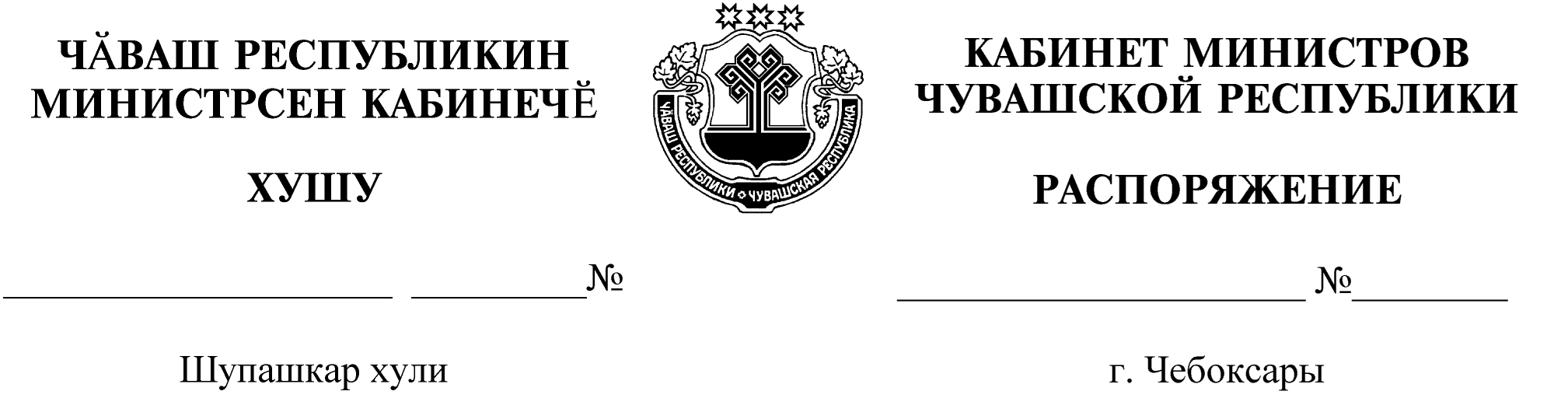 1. Признать утратившим силу распоряжение Кабинета Министров Чувашской Республики от 29 декабря 2018 г. № 1018-р.2. Настоящее распоряжение вступает в силу с 1 января 2020 года.Председатель Кабинета МинистровЧувашской Республики 						         И.Моторин